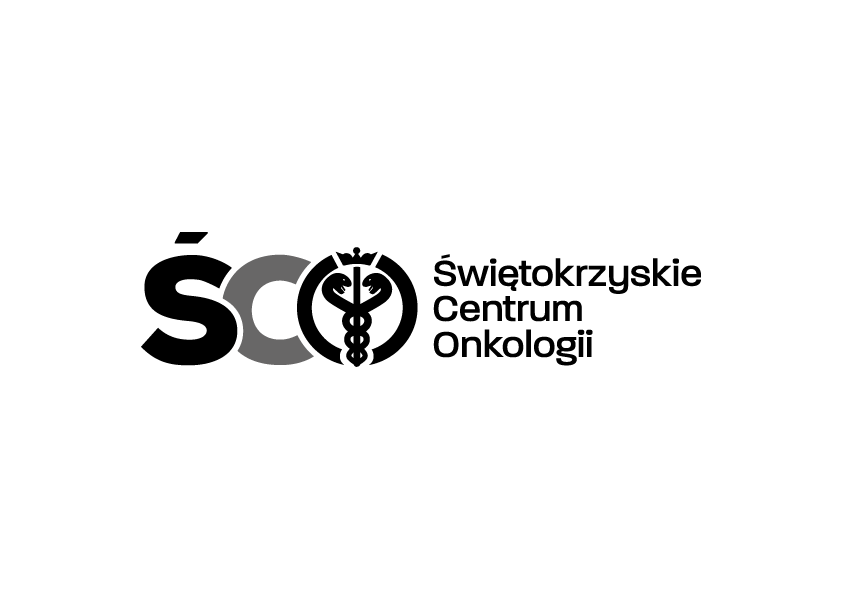 Adres: ul. Artwińskiego , 25-734 Kielce  Dział Zamówień Publicznychtel.: (0-41) 36-74-474/072  fax.: (0-41) 36-74071/481Informacja o kwocie na sfinansowanie zamówienia Dotyczy: IZP.2411.10.2024.MMZakup wraz z dostawą odczynników do produkcji wektora lentiwirusowego w hodowli komórkowej i do kontroli jakości produktu w ramach projektu CAR-NET.Działając na podstawie art. 222 ust. 4 ustawy z dnia 11 września 2019 r. – Prawo zamówień publicznych, Zamawiający przekazuje informacje dotyczące kwoty jaką zamierza przeznaczyć na sfinansowanie zamówienia tj.: 767 239,56 zł. brutto.